McLeod Road Traditional Elementary School PAC 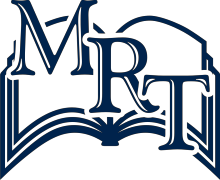 president.mrtpac@gmail.com6325 – 142 Street, Surrey, BC, V3X 1B9Phone: 604-595-1060 / Fax: 604-595-1059Agenda		 			Date: January 22, 2024 – 6:00 PMMeeting call to order 6:10 pmEstablishment of quorum –YesAttendance:Joy, TJ, Michelle, Aman, Harmeet, Reema, Shivani, Jaskaran, Hayer, Devi, Ms. PorcellatoApproval of minutes from the last meeting -NoMatter arising from last minutes (if any)Meeting Minutes: Unable to locate digital file for November 2023 meeting minutes for approval. Motion brought forward from Joy to defer to next meeting. Seconded by Aman. Motion passed.Amendment of agenda (if any)NoneAdoption of agendaNew business Principals Report:New iPads have arrived at the school. They will be put in use once the cases have arrived; in approximately 1-2 weeks. Thank you to MRT PAC for funding the majority of this purchase!The curling sessions are now completed. There was positive feedback on this event from both students and staff. This event was accessible to all students. Thank you PAC for funding this weeklong event!Update on before/after school care – a representative has come by the school to scope out location areas. This will be a very lengthy process. Ms. Porcellato will continue to provide updates. There is an afterschool art program on Wednesdays. It is a paid program that will run until spring break. UniformsSchool/PAC is looking into a different vendor for uniforms for the next school year. Either Bravo or A1 uniforms. We will need a volunteer to help with looking at supply and pricing. Pancake breakfast	PAC spent $623.84 on supplies for pancake breakfast. Students brought in $559 to offset this cost.FundraisingPurdy sale: brought in $20	Hot Lunch: Subway brought in $148.97, Boston Pizza brought in $287.92Treasure Report	Gaming account has $4040.28, PAC account has $664.74	There was a parent donation for the PAC breakfast; Thank you!DPAC: DPAC is doing a presentation on anxiety and kids. Ms. Porcellato will send an email to parents. Open form/TaskFundraising ideas: Family picnic, spring fair, movie night. Some of this events will require a lot of organization and a lot of money to start up. PAC can look into starting a smaller scale event first. PAC would like input from parents on what they would like to see for a community building event. Survey parents?Chinese New Year: PAC chair will look into a Lion Dance. Most teachers will do individual class activities with their students for Chinese New Year. Previously Ms. Ho would come in a do activities with students.February is kindness month. There will be an assembly on February 2nd to kick this off. Valentines day will be celebrated this month. Each teacher will do individual class activities. The leadership class will also be selling candy grams to fundraise for their year end trip.Meeting Adjourned 7:05PMNEXT MEETING:  February 21, 2024 at 6:30PM